110年全國中等學校運動會運動防護組工作須知主辦單位：雲林縣政府委辦單位：國立臺灣體育運動大學運動健康科學學系110年全中運場地救護流程※備註一：拳擊、柔道、跆拳道、空手道、角力一律由大會醫師做場上評估，大會防護員從旁協助。110年 全國中等學校運動會通報流程各競賽場地醫務組，遇有重大意外時，除立即處理外，並應依下列程序通報。注意事項1. 防護組人員需於開賽前抵達比賽場地進行賽前整備，並向大會行政組報到，比賽結束時亦同，簽到、簽退由防護員小組長協助執行。2. 比賽開始期間，防護組人員嚴禁擅自離開比賽場地。3. 比賽期間，參賽選手發生重大意外需後送醫院，需向防護組技術委員報告，並由技術委員、藥檢組組長與主治醫師協商討論用藥，以免觸犯禁藥規定。4. 舉凡進入防護組尋求協助者、不論參賽選手或觀賽民眾，均需填寫後送統計表與傷害記錄本，記錄本由防護員登錄簽署。110年全中運各場地規劃與規範一般項目運動防護安全規範：110年全中運比賽期間內，除大會工作人員、大會運動防護員、隨隊運動防護員(包含：體育署聘運動防護員、各縣市運動防護團隊或事先通報大會運動防護組之隨隊運動防護員)與其他持有大會工作證、教練證者外，其餘人員不得擅自進入比賽場地內。當運動選手在運動場上發生運動傷害或緊急傷害時，自大會裁判裁決比賽暫停後，執行以下事項：該隊伍中有署聘運動防護員者：由大會防護員進行評估與操作，經裁判判決後，將選手送下場，並置場邊防護站與隨隊防護員進行交接若該隊伍中無隨隊運動防護員者：統一由大會運動防護員進行評估與處理，經裁判判決後，將選手送下場，並由大會運動防護員進行場下處理。當現場觀眾受傷或發生緊急傷害時，將進行下列處理：由工作人員協助送至醫護站處理。由現場大會通報請大會醫護人員前往處理。大會運動防護員於現場人力許可下，隨醫護人員前往處理。經防護員評估，該選手/民眾若需尋求醫療協助時，統一轉由大會醫護組醫師進行評估與診斷，詳細記錄該選手之各項狀況後，依據該名選手之狀況執行以下事項：有急迫危險需緊急送醫處理者，依醫師指示現場醫事人員或大會運動防護員進行以下處理：通知待命救護車將該名選手送至各競賽場地地區緊急醫療責任醫院，大會防護員協助記錄隨車人員聯絡方式。大會運動防護員需通知大會運動防護技術委員、隨隊教練該選手之狀況，並協助彙整送醫紀錄與送醫人員狀況。無急迫危險可現場處理者，將依照下列狀況進行分項處理：外傷清創包紮：由大會護理師執行。運動防護處理：由運動防護員執行。特殊項目運動防護規範：空手道、拳擊、跆拳道、柔道、角力等項目統一由大會醫師進場評估，大會醫護人員與大會運動防護員從旁協助，其餘人員不得進入比賽場地。田徑比賽項目將依據下列狀況執行運動防護工作：(詳如圖一)比賽場內定義：以田徑場內第八跑道邊線以內為場內，以外統一為場外。運動防護處理：比賽場內統一由大會運動防護員執行隨隊防護員或署聘運動防護員可於比賽場地外進行處理。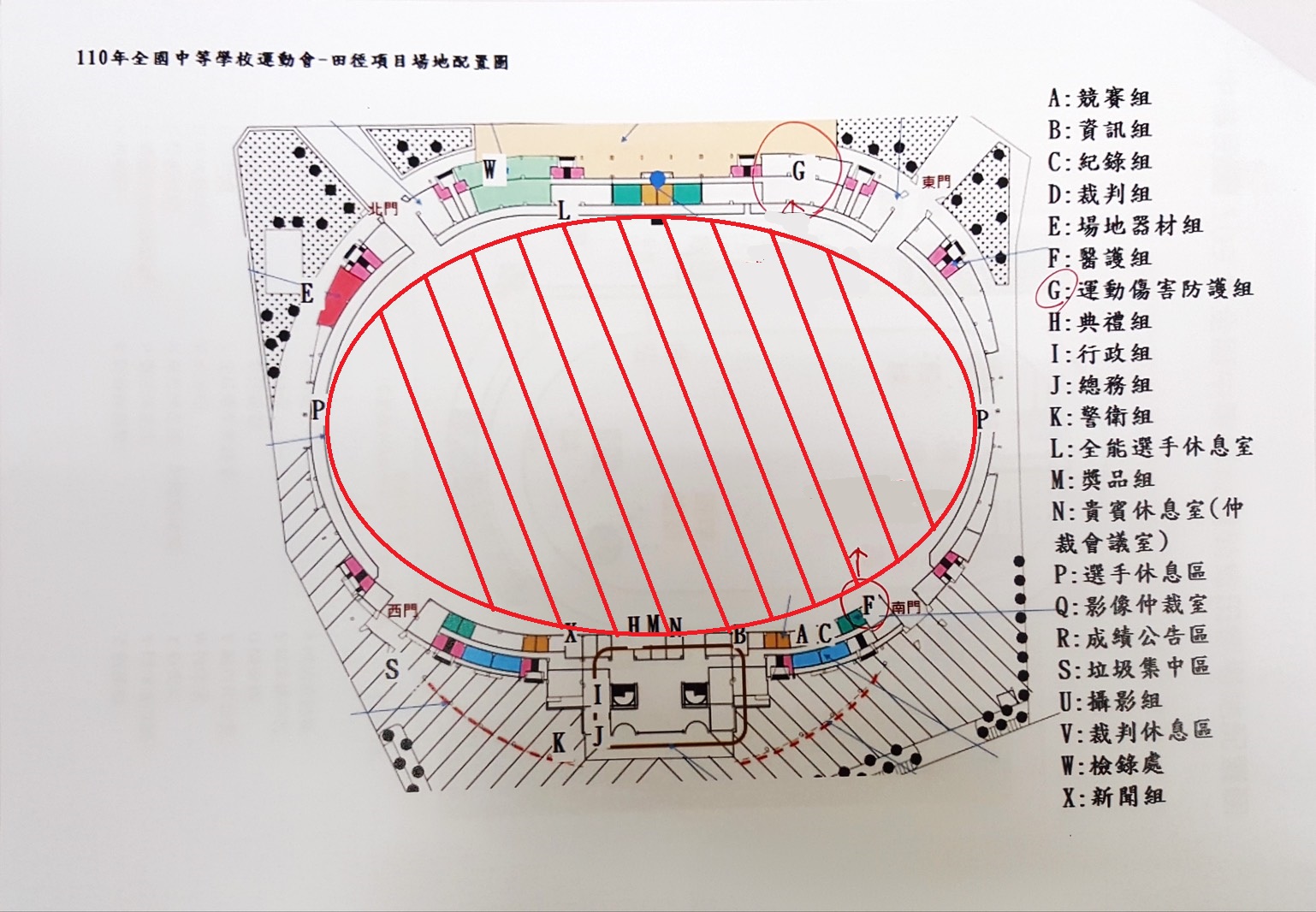 ▲圖一：比賽區域定義：紅色區域內皆為比賽場內區域，以外皆為場外區域。競技體操項目將依據下列狀況執行運動防護工作：(詳如圖二)比賽場內外之定義：以比賽地墊區域內視為場內，以外統一為場外。運動防護處理：比賽場地內：統一由大會運動防護員執行。比賽場地外：若該選手比賽項目為全能競賽或團體競賽者，隨隊防護員或署聘運動防護員可於比賽場外進行處理，不必帶回休息區處理。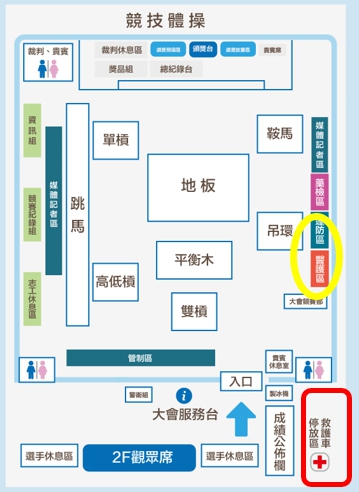 ▲圖二：比賽區域：紅色區域為比賽場地內，其餘皆為場外區域。